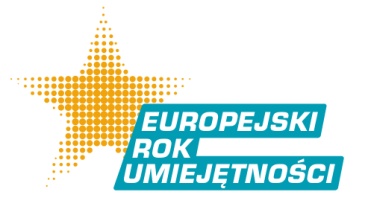 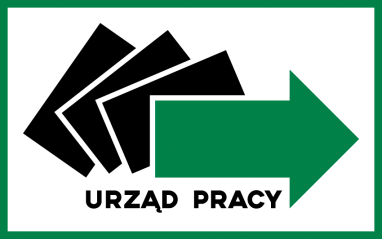 Powiatowy Urząd Pracy w Lipskuw ramach Europejskiego Roku Umiejętnościzaprasza osoby bezrobotnew dniu 23.11.2023 r. w godz. 9.00- 11.00na spotkanie informacyjne pn.„Wyższe kwalifikacje kluczem do sukcesu”Plan spotkania:845- 900     Rejestracja uczestników900- 920       Rozpoczęcie spotkania, powitanie uczestników                 Dyrektor Powiatowego Urzędu Pracy w Lipsku.920- 940      Rola kształcenia ustawicznego w rozwoju zawodowym człowieka.                Doradca zawodowy Powiatowego Urzędu Pracy w Lipsku.940- 1000    Zapoznanie z ofertą edukacyjną Centrum Kształcenia Ustawicznego w Solcu nad                    Wisłą. Procedury rekrutacyjne.                Dyrektor Centrum Kształcenia Ustawicznego w Solcu nad Wisłą.1000- 1020   Zapoznanie z ofertą edukacyjną Zespołu Szkół Technicznych w Siennie.      Dyrektor Zespołu Szkół Technicznych w Siennie1020- 1040   Zapoznanie z ofertą edukacyjną Zakładu Doskonalenia Zawodowego w Kielcach                           Centrum Kształcenia Zawodowego w Lipsku.                   Dyrektor Centrum Kształcenia Zawodowego w Lipsku1040 – 1100  Podsumowanie i zakończenie spotkania.                  Dyrektor Powiatowego Urzędu Pracy w Lipsku.Znaczenie oraz możliwości podnoszenia kwalifikacji zawodowych, zwłaszcza                         w zakresie transformacji ekologicznej i cyfrowej – Powiatowy Urząd Pracy w Lipsku.Platforma usług elektronicznych -  Zakład Ubezpieczeń Społecznych Biuro Terenowe w Lipsku Aktualne przepisy podatkowe – Urząd Skarbowy w Lipsku.Udział w spotkaniu jest bezpłatny.Serdecznie zapraszamy 